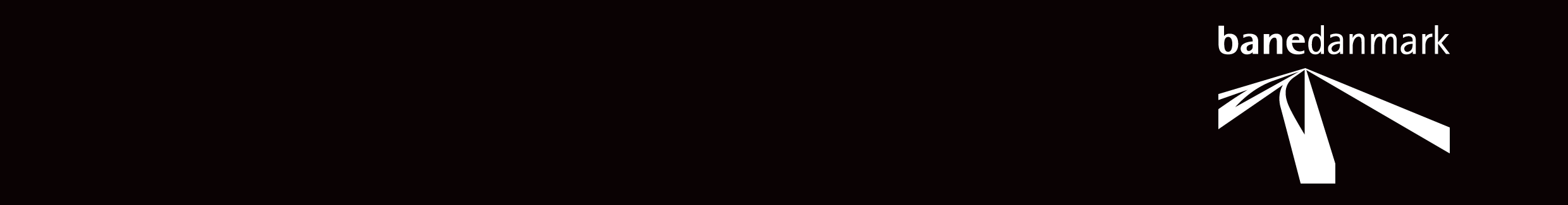 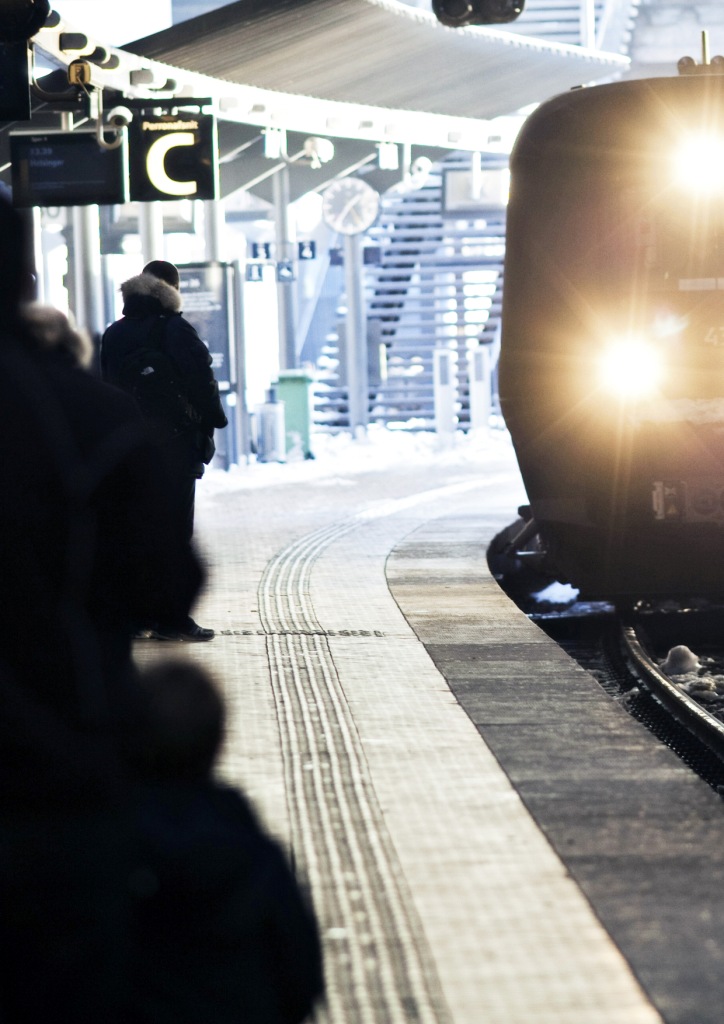 1.	Statement of SUPPORT for ECONOMIC AND FINANCIAL CAPACITY	12.	Statement of SUPPORT for technical AND professional CAPACITY	1InstructionsThis appendix is a minimum requirement in its entirety.To the extent that the tenderer is based on other entities, the tenderer must provide supporting documents or other evidence proving that the bidder actually has the necessary economical and financial capacity or technical and professional capacity.The supporting statement or documentation shall demonstrate that the entity in question is legally obliged to the tenderer.The supporting documents must be attached as to this appendix.The appendix must only be completed in regards with the conclusion of the contract.Appendix[To be completed by the tenderer, to the extent which is relevantSub-Appendix 1	..Sub-Appendix 2	..Sub-Appendix 3	..]Statement of SUPPORT for ECONOMIC AND FINANCIAL CAPACITYIf applicable – attach the statement of support for economic and financial capacity.The statement of support shows that the entity in question is legally obliged to the Supplier.Statement of SUPPORT for technical AND professional CAPACITYIf applicable – attach the statement of support for technical and professional capacity.The statement of support shows that the entity in question is legally obliged to the Supplier.Appendix 6Statement of Support by SUBContractorsTABLE OF CONTENTS